(right click and save logo as picture)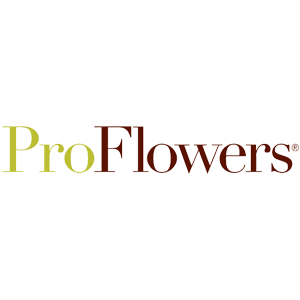 Decorate for the holidays with ProFlowers and enjoy 20% off. Sign in to your member site and save!